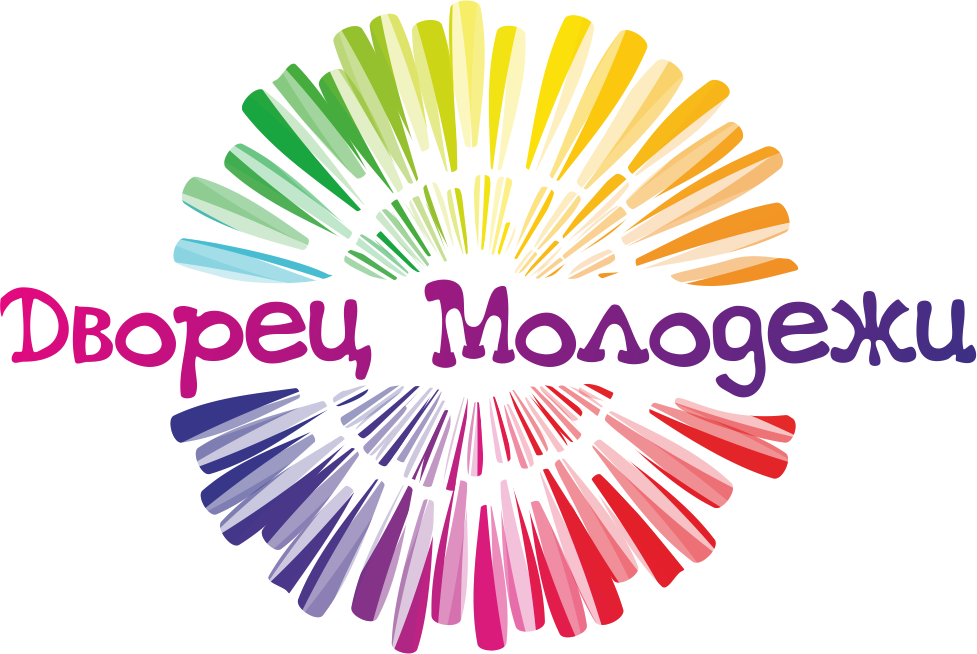 Муниципальное Автономное Учреждение              «Дворец молодежи» города Перми614000  г.Пермь, ул. Петропавловская, 185Тел.: (342) 237-06-56E-mail: dm-ct@yandex.ruСайт: www.dmp.perm.ruКонтактное лицо: Санникова Мария14 июня во Дворце молодежи г.Перми пройдет семинар-тренинг по профилактике социально опасных явлений в молодежной среде. Тема семинара-тренинга – «Кибербезопасность». «Кибербезопасность – совокупность условий, при которых все составляющие киберпространства защищены от максимально возможного числа угроз и воздействий с нежелательными последствиями»Окружающий мир невозможно представить без компьютера: с ним связана любая сфера нашей повседневной жизни. Именно поэтому сегодня защита киберпространства является одной из главных задач современного общества. В программе: pre-party (информационная выставка, фотозона и интерактивный аттракцион «Кибербезопасность»);импровизационные сцены, развитие действия которых решают сами зрители;обучающие видео по кибербезопасностиЧтобы принять участие в семинаре-тренинге, необходимо выполнить два условия:Быть жителем города Пермь (временная или постоянная прописка), в возрасте от 14 до 30 летОтправить заявку на электронную почту dm-ct@yandex.ruКонтактная информация:МАУ «Дворец молодежи» г. Перми,Ул. Петропавловская, 185 телефон: (342)237-06-56, Мария Санниковаэлектронная почта: dm-ct@yandex.ruНачало в 14:00, регистрация с 13:30Ждем Вас! Будет интересно!ПРИЛОЖЕНИЕ семинар-тренинг по профилактике социально опасных явлений в молодежной средеЗаявка на участие в семинаре-тренинге по профилактикесоциально опасных явлений в молодежной средеФИО руководителя/руководителей_____________________________________________________________Организация/учреждение (писать полностью)_____________________________________________________________Название отряда/отрядов_____________________________________________________________Количество человек в отряде/отрядах_____________________________________________________________Контактная информация ____________________________________________________________________________________						_______________________Подпись                                               				Дата 